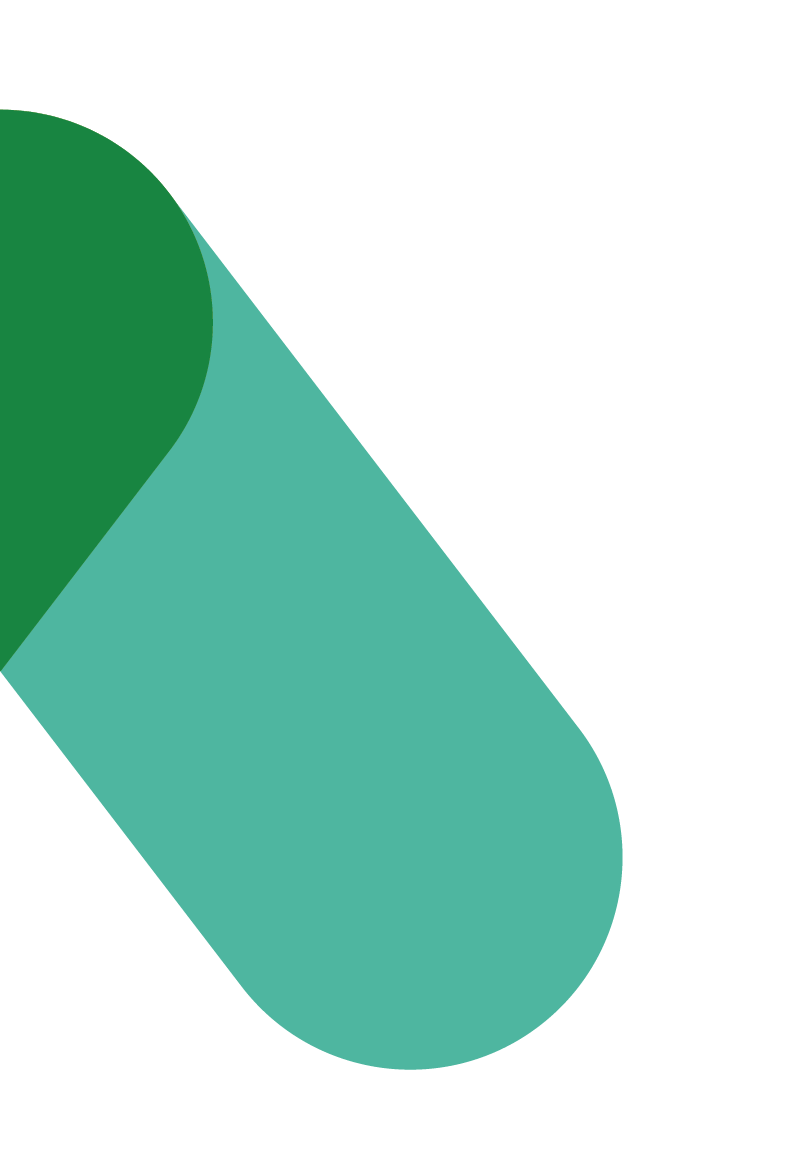 Workplace Transformation Program INVITATION TO EMPLOYEE TOWNHALL VERSION 2Date: DECEMBER 2023Invitation to employee townhall – Workplace Transformation Program To: All concerned employeesFROM: [RESPONSIBLE EXECUTIVE or DEPUTY MINISTER]SUBJECT: [Invitation to a TOWNHALL on the future of our workplace]PLATFORM: [MS Teams or other]You've seen the announcement: [name of organization], [will or plans to] modernize the workplace at [ADDRESS/city or cities/floor]. [insert announcement hyperlink]As mentioned in this announcement, I am pleased to invite you to a Townhall for all staff. This is an opportunity to learn more about:the vision and objectives of the modernization project;GC Workplace design and benefits;the team mandated to deliver the project; timelines and next steps.A question period will follow the presentation.Your participation in this meeting is essential to ensure the smoothest possible transition, so I'm counting on you to attend in large numbers.Townhall on the future of our workplace (do not include if this is an invitation in the Outlook calendar)When :Townhall in French: (insert date and time)Townhall in English: (insert date and time)Where: In person: (insert meeting room) Online at (insert platform name and login details)[Executive signature]